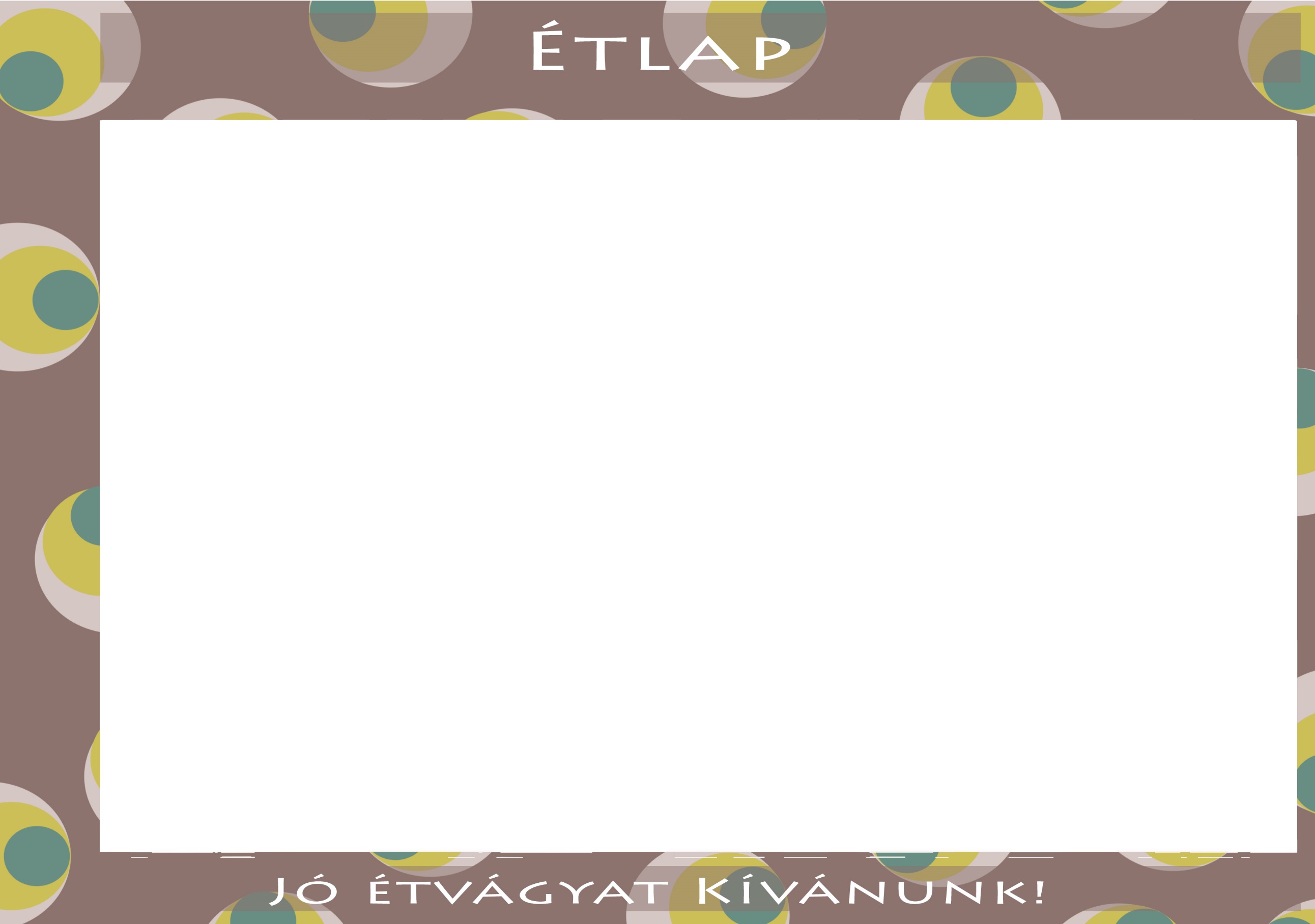 2020.NOVEMBER 30 - DECEMBER 4Diétás étkezést nem biztosítunk! Az étlapváltoztatás jogát fenntartjuk! Iskolás /11-14 év/HétfőKeddSzerdaCsütörtökPéntekTízóraiTej Fahéjas csigaFelvágott GyümölcsteaKenyér (teljes kiőrlésű)MargarinParadicsomTejeskávéKifli /teljes kiőrlésű/VajkrémGyümölcsteaKenyér (teljes kiőrlésű)Paprika MájkrémKakaóKakaós foszlós kalácsTízóraiAllergének: glutén, tejAllergének: glutén, tejAllergének: glutén, tejAllergének: glutén, tejAllergének: glutén, tejTízóraienergia 282 kcal	szénhidr.45,4 gfehérje 11,2 g	cukor 4,1 gzsír 7 g	só 0,7 gtelített zsír 0 genergia 200 kcal	szénhidr.41,2 gfehérje 5,3 g	cukor 10,1 gzsír 1,4 g	só 0,8 gtelített zsír 0,6 genergia 295 kcal	szénhidr.40,7 gfehérje 9,6 g	cukor 10,2 gzsír 10,3 g	só 0,9 gtelített zsír 0 genergia 334 kcal	szénhidr.43,6 gfehérje 7,2 g	cukor 10,1 gzsír 3,9 g	só 1 gtelített zsír 0 genergia 284 kcal	szénhidr.49,3 gfehérje 11 g	cukor 13,4 gzsír 7,5 g	só 0,4 gtelített zsír 0 gEbédAlmaGulyáslevesFőtt tésztaMilánói szószKenyér (teljes kiőrlésű)ABC levesTökfőzelékFasírozottKarfiollevesFőtt tésztaVadas sertésszeletBurgonyalevesBácskai rizseshúsKenyér (teljes kiőrlésű)Daragaluska levesSzékelykáposztaEbédAllergének: glutén, mustár, tej, tojások, zellerAllergének: glutén, mustár, tej, tojások, zellerAllergének: glutén, mustár, tej, tojások, zellerAllergének: glutén, mustár, tej, tojások, zellerAllergének: glutén, mustár, tej, tojások, zellerEbédenergia 569 kcal	szénhidr.68,6 gfehérje 33,1 g	cukor 8,4 gzsír 13,7 g	só 3,2 gtelített zsír 0 genergia 754 kcal	szénhidr.80,8 gfehérje 35,5 g	cukor 1,4 gzsír 15,3 g	só 4,6 gtelített zsír 0 genergia 837 kcal	szénhidr.85,8 gfehérje 34,2 g	cukor 9 gzsír 18,5 g	só 4,9 gtelített zsír 0 genergia 780 kcal	szénhidr.107,4 gfehérje 30,8 g	cukor 1,1 gzsír 8,7 g	só 3,6 gtelített zsír 0 genergia 688 kcal	szénhidr.71,6 gfehérje 28,8 g	cukor 4,9 gzsír 18,2 g	só 7,7 gtelített zsír 0 gUzsonnaMelegszendvicsRetekHáztartási kekszTúrókrémBanánMüzli szelet gyümölcsösJoghurt (gyümölcsös) 125 gSajtos pogácsa (teljes kiőrlésű)TúrórudiAlmaUzsonnaAllergének: glutén, szójabab, tejAllergének: tejAllergének: földimogyoró, glutén, kén-dioxid, szezámmag, szójababAllergének: glutén, tejAllergének: diófélék, földimogyoróUzsonnaenergia 294 kcal	szénhidr.50,1 gfehérje 11,8 g	cukor 0,7 gzsír 5 g	só 1,5 gtelített zsír 0 genergia 169 kcal	szénhidr.15,4 gfehérje 10,7 g	cukor 7 gzsír 7,6 g	só 0,1 gtelített zsír 0 genergia 157 kcal	szénhidr.36,3 gfehérje 2 g	cukor 0 gzsír 0,2 g	só 0,1 gtelített zsír 0 genergia 248 kcal	szénhidr.22,5 gfehérje 3,5 g	cukor 16,8 gzsír 15,5 g	só 0,6 gtelített zsír 0 genergia 41 kcal	szénhidr.8,2 gfehérje 0,5 g	cukor 8,4 gzsír 0,5 g	só 0 gtelített zsír 0 g